Уважаемые руководители!В настоящее время в сети Интернет обнаружено 3 веб-ресурса, имеющих созвучные доменные имена с официальным ресурсом подсистемы «Электронная школа Тюменской области» РЕГИСО:- https://school-72to.ru;- https://school72toru.ru;- https://school72-to.ru. Указанные веб-ресурсы находятся в топовых позициях выдачи результатов поисковых систем по запросу: "Электронная школа 72". Согласно данным яндекс-метрики за 1 месяц на поддельный сайт перешло более 4000 человек. Это обусловлено тем, что пользователи подсистемы «Электронная школа Тюменской области» РЕГИСО заходят на ресурс не через доменное имя, а через поиск в поисковых системах. В связи с тем, что владельцы указанных ресурсов могут распространять вредоносное программное обеспечение, а также создать поддельные формы авторизации для получения учетных записей и персональных данных пользователей подсистемы «Электронная школа Тюменской области» РЕГИСО, просим Вас провести дополнительную работу по доведению до сведения родителей учащихся правильного адреса подсистемы «Электронная школа Тюменской области» РЕГИСО в сети Интернет - https://school.72to.ru/ .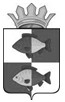 Администрация Ишимского муниципального районаТюменской областиРуководителям ОУОтдел образованияРуководителям ОУ.Ишим ул.Ленина, 48телефон: 7-82-15   факс 7-82-15Руководителям ОУe-mail: otdelobr@mail.ruРуководителям ОУ____________ 2019  № ______На №______ от ___________Начальник отдела		А.В. Штефан